Basis informatie halen en opslaan op InternetAfbeeldingen bekijken op internetOpen Internet Explorer of Google chroom of Edge op Bureaublad of TaakbalkTyp in het Google zoekvenster hond - collie en klik de knop AfbeeldingenOpen/klik op een foto van een CollieBekijk de site en herhaal de oefening met een auto merk BMWSluit vervolgens internetSurfen en informatie vinden op het InternetOpen Internet Explorer Edge op Bureaublad of TaakbalkType in het adres www.spreekbeurt.nl in de adresbalkZoek een spreekbeurt over dieren en lees de info die u intersant vindt 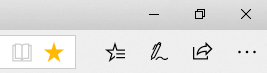 Favorieten beherenType in het adresvenster - www.anwb.nlOpen “Favorieten” gele ster Kies – onder Opslaan in – Favorieten of Werkbalk FavorietenControleer op de ster met leeslijst of de website is toegevoegd Haal de website weer snel naar voren door erop te klikken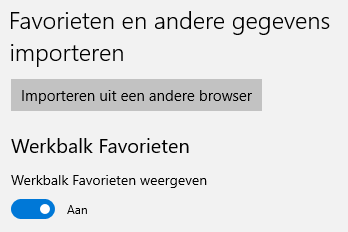 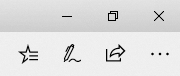 Favorietenbalk zichtbaar makenOpen knopje Instelling en meer… op de 3 puntjes Klik Instellingen (onderaan de pagina)Onder kop Werkbalken favorieten – Werkbalk weergeven  aanvinkenFavorieten pagina opzij zetten om snel te openenOpen het pictogram “Internet Explorer Edge” 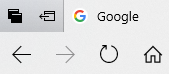 Open “Favorieten” en open de pagina www.anwb.nlZet deze pagina/tabblad opzij met dit knopjeControleer links op knopje Tabladen die u appart hebt gezet
of de website erbij staatGewenste Startpagina bij openen instellen op Internet Open het pictogram “Edge Internet Explorer” op bureaublad of taakbalkOpen Instelling en meer… op de 3 puntjes Klik Instellingen – Microsoft Edge pagina openen kies: Specifieke paginaTyp in het venster van: Een URL invoeren - www.computraining.nl - OKSluit Internet af, start weer opnieuw op en controleer de startpagina